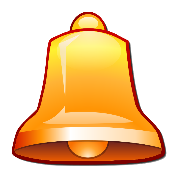 SATNICA ZA ŠK. GOD. 2020./2021.UJUTROPOPODNE0.13:20 – 14:001.8:00 – 8:4014:00 – 14:402.8:45 – 9:2514:45 – 15:25MARENDA za 1., 2., 5. i 6. r. ODMOR za 3., 4., 7. i 8. r.MARENDA za 1., 2., 5. i 6. r.ODMOR za 3., 4., 7. i 8. r.3.9:40 – 10:2015:40 – 16:20MARENDA za 3., 4., 7. i 8. r. ODMOR za 1., 2., 5. i 6. r.MARENDA za 3., 4., 7. i 8. r. ODMOR za 1., 2., 5. i 6. r.4.10:35 – 11:1516:35 – 17:155.11:20 – 12:0017:20 – 18:006.12:05 – 12:4518:05 – 18:457.12:50 – 13:3018:50 – 19:30